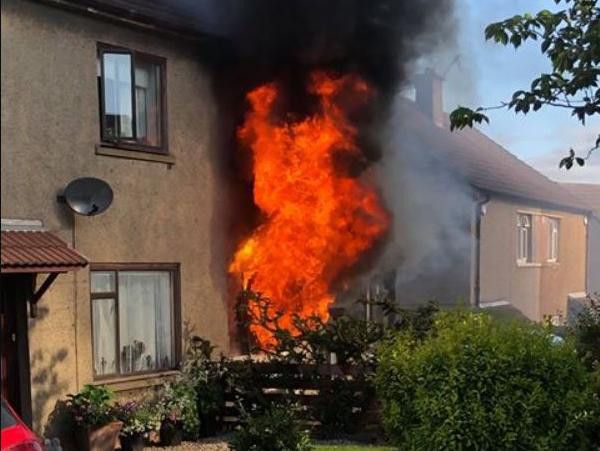 Write what they were doing when the fire broke out:1.  Jack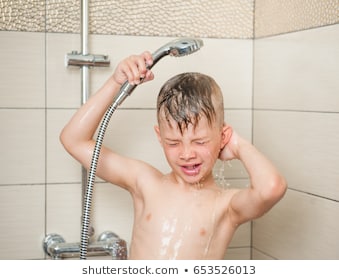 2.   Jenny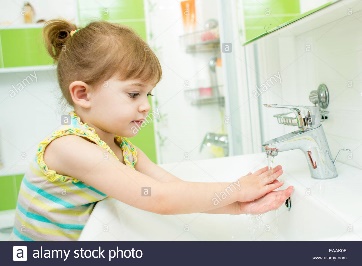 3.   Billy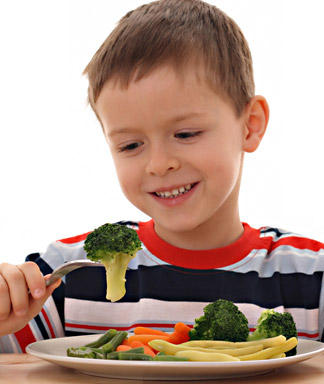 4.   Father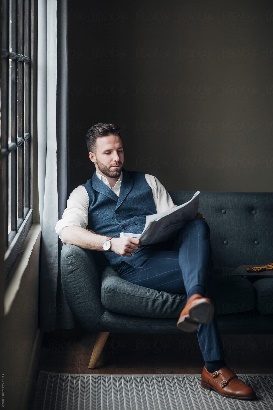 5.  Mother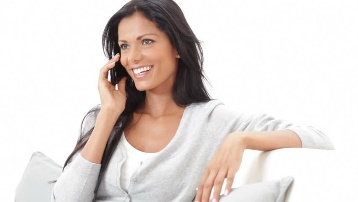 6.   Grandpa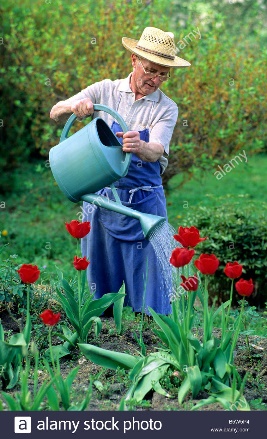 7.   The dog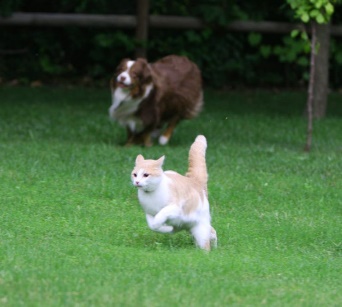  Find a suitable question: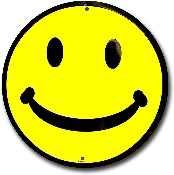 1.   Yes, they were flying.2.     No, they weren’t. They were dancing.3.    Yes, I was studying History.4.    No, he wasn’t. He was playing basketball.5.   No, I didn’t but I called Mary.